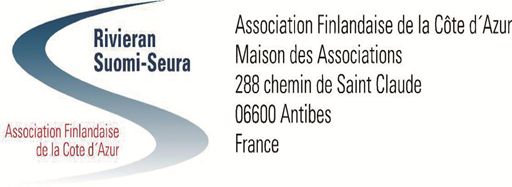 				JÄSENTIEDOTE 8.5.2018				www.rivieran-suomi-seura.orgTässä tiedotteessa:Yhteenveto edellisen tiedotteen jälkeisistä tapahtumista Jäsenmaksujen eräpäivä 31.3.Minna Lindgren Seurojentalolla Antibesissa pe 16.3. Lounaskonsertti Tango d’Amore, Eino Grön Nizzassa ti 20.3.Seurakunnan Pääsiäismessu la 24.3.Petanque-turnaus Nizza-Antibes pitkäperjantaina 30.3.Outi Pakkanen Seurojentalolla Antibesissa pe 6.4.Bussiretki Marseilleen ja Chateau Montfauconiin ma 9.4. – ke 11.4.Kevätkauden päätöslounas Nizzassa ti 24.4.Tulevia tapahtumiaRanskan kansallispäivän lounas Helsingissä la 14.7.Hämeenlinnan Elopetankki pe 10.8.Petankkipelit kesällä Helsingissä ja TampereellaGolfia kesällä SuomessaEnnakkotietoa syksyn ohjelmastaKirjallisuuspiiri suosittelee kesälukemiseksiMenneet tapahtumat:Jäsenmaksujen suoritus 31.3. mennessäJäsenmaksujen suorittamisajankohdasta tuntuu vallitsevan epätietoisuutta. Koska seuran tulot perustuvat lähes täysin jäsenmaksuihin, toivomme jäsenien maksavan osuutensa mahdollisimman pian vuosikokouksen jälkeen, ja aina viimeistään maaliskuun loppuun mennessä ensisijaisesti tilisiirtona Seuran tilille. Jäsenmaksu on 50€ perhekunnalta ja 30€ yksittäisjäseneltä.Tilisiirrot seuran tilille : Association Finlandaise de la Côte d´Azurpankki : Société Génerale, ValbonneBIC: SOGEFRPP, IBAN: FR76 3000 3005 0800 0372 8279 188Shekit osoitetaan Association Finlandaise’lle ja lähetetään osoitteeseen: Maison des Associations, 288 chemin de Saint Claude, 06600 Antibes.Mikäli maksu on jäänyt maksamatta, edellytämme että se hoidetaan  viipymättä.Toimittaja-kirjailija Minna Lindgren Seurojentalolla pe 16.3. Minna Lindgren kertoi elävästi ja riemastuttavasti vuonna 2013 ilmestyneestä romaanistaan ”Kuolema Ehtoolehdossa” ja sitä seuranneista kahdesta jatko-osasta. Trilogian taustalla on ollut hänen omat ja lukuisten muiden ihmisten kokemukset vanhusten kohtelusta ja hoidosta hoitokodeissa, asuntoloissa, koti- ja saattohoidossa.Lounaskonsertti Tango d’Amore, Eino Grön ti 20.3Lounaskonsertti oli suuri menestys. Meitä oli liki sata, joita Eino Grönin tangon taika hurmasi ja ikivihreät iskelmät ihastuttivat! Ihailijat saivat myös ansaitsemansa valokuvat ja selfiet.Nizza-Antibes petankkiturnaus Pitkäperjantaina 30.3. Perinteinen Nizza-Antibes petankkiturnaus päättyi tällä kertaa Antibesin voittoon. Onnittelumme! GolfGolfin mestaruuskilpailut pelattiin perinteiseen tapaan 29.3. Grande Bastide -kentällä ja 3.4. Cannes Mandelieu Old Course -kentällä. 
Naisten mestaruuden voitti Seija Simos ja miesten sarjan Heimo Mäkinen. Heille ojennettiin Tauno Jalosen lahjoittamat kiertopalkinnot.Kauden parhaan pistebogey-tuloksen pelannut Risto Wartiovaara sai vuodeksi haltuunsa Tapsa Pyysalon muistopalkinnon.Kirjailija Outi Pakkanen Seurojentalolla pe 6.4. Outi Pakkanen kertoi otsikolla "Dekkarin monet kasvot" mielenkiintoisesti kirjoittamiensa 26 dekkarin synnystä mm. niiden tapahtumapaikoista Helsingissä, päähenkilöistä, murhista ja niiden tekotavasta. Murhiaan hän kuvaili ”lempeiksi”, koska niissä ei mässäillä verellä. Hän on koonnut myös kirjojen erään päähenkilön kokkausresepteistä keittokirjan, joka on saavuttanut suuren suosion. Uusintapainosta odotellaan parhaillaan. Bussiretki Marseilleen ja Montfauconin viinitilalle ma 9.4. – ke 11.4.Teimme bussiretken Marseillen kaupunkiin yöpyen hotellissa lähellä Vanhan Sataman aluetta. Maanantaina tutustuimme kaupungin uusimpaan ylpeyteen MUCEM-museoon, joka on rakennettu Vanhan sataman suulla sijainneen vanhan Fort Saint-Jean sotilaslinnakkeen päälle.Tiistaina tutustuimme Montfauconin viinitilaan lähellä Chateauneuf de Pape-viinialuetta. Viinitilan emäntä ja paronin vaimo, suomalainen Mari de Pins toivotti meidät tervetulleeksi kertomalla linnan ja tilan uskomattomasta historiasta sekä viininviljelystä elinkeinona. Tilan tuotteita ovat Ranskan kuninkaallisetkin nauttineet! Ja myös me nautimme maistelemalla niitä samalla kuunnellen Marin asiantuntevaa ja kiinnostavaa kuvausta kunkin viinin valmistuksesta ja sen erityispiirteistä. Keskiviikkona kiersimme bussilla katsellen Marseillea pysähtyen katsomaan sen päänähtävyyttä Notre Dame de la Garde-kirkkoa. Retkellä osallistui 22 henkilöä, matkanjohtajana toimi asiantunteva opas Timo Hakola. Kevätkauden päätöslounas ti 24.4. NizzassaLounas nautittiin Brasserie de l´Unionin isolla terassilla kauniin sään suosiessa. Menu oli todella nizzalainen eli runsas ”Assiette Nissarte” ja Cafe Gourmand. Osanottajia oli 43 ja mukana ilahduttavan paljon ensikertalaisiakin.Kahvila- ja ravintolatapaamiset sekä harrastuspiirit Kahvila- ja ravintolatapaamisten sekä harrastuspiirien toiminta on ollut aktiivista jo tutuksi tulleeseen tapaan. Tulevia tapahtumia:Ranskan kansallispäivän lounas ravintola Salvessa la 14.7.Ranskan kansallispäivää vietetään perinteitä noudattaen ”uudessa” Salve-ravintolassa Helsingin Hietalahdessa, osoite Hietalahdenranta 5C, la 14.7. alkaen klo 14.30. Ravintolaan mahtuu yli 40 henkilöä, mutta osallistuminen edellyttää ilmoittautumista etukäteen.Ilmoittautumiset viimeistään ma 10.7. Terttu Varheelle joko puh. +358 50 353 0072 tai sähköpostilla kimmo.varhee@netlife.fi. Mikäli olet ilmoittautunut etkä voikaan osallistua, peru tulosi, jotta vapautat paikkasi toiselle seuran jäsenelle. Petankkia pelataan kesällä Helsingissä ja TampereellaHelsingissä pelataan petankkia Oulunkyläntien petankkikentällä keskiviikkoisin klo 11, alkaen 23.5. Lisätietoja saa Pentti Olkkoselta puh.+358 400 216 970 tai Eero Saukkoselta puh. +358 400 466 779. Tämä tarjoaa mahdollisuuden yhteiseen harjoitteluun valmentauduttaessa Hämeenlinnan Elopetankkiin.Oulunkylän lisäksi huippukuntoa voi viritellä Tampereella pelattavassa petankissa. Pelipaikasta ja peliajasta saat tarkempia tietoja Timo Luokolalta puh. +358 40 753 0501.Hämeenlinnan Elopetankki pe 10.8. Perinteinen Stadi vs. Muu maailma -turnaus sai vuosi sitten uuden nimen, Hämeenlinnan Elopetankki. Tällä halutaan kertoa, että tärkeintä on ystävien tapaaminen ja hauskanpito petankin merkeissä, ei turnauksen voittaminen. Nimi kertoo myös kuukauden, jolloin tavataan Hämeenlinnassa. Osanottajien määrä on noussut vuosi vuodelta. Viimeksi tapahtumaan osallistui peräti 71 henkeä. Nytkin paikalle odotetaan runsasta viittäkymmentä Rivieran ja petankin ystävää. Elopetankkiin ovat kaikki tervetulleita, seuran jäsenyys ei ole pakollinen.Ilmoittautuminen tiistaihin 7.8.2017 klo 12.00 mennessä.Stadin joukkueen kokoaa Eero Saukkonen. Hänelle voi ilmoittautua joko keskiviikkoisin Oulunkylän kentällä tai puhelimella 0400 466 779 (ei tekstiviestejä). Pirkanmaalaiset ilmoittautuvat Timo Luokolalle 040 753 0501. Loput Muu maailma -joukkueeseen tulevat soittavat Heikki Myllölle 050 1252. Tapahtumaan voi osallistua, vaikka ei pelaisikaan. Kannustusjoukkoja tarvitaan. Lounastavat katsojat ilmoittautuvat Heikki Myllölle.Kerro tuletko junalla (taksit on varattava ennakkoon) ja myös se, mistä numerosta sinut tavoittaa, jos turnaus joudutaan peruuttamaan.Aika ja paikka: Perjantai 10.8. Kokoontuminen klo 11.15 alkaen (pelit alkavat noin 12.00).  Soraharjun kenttä, Soraharjunkatu 2.Saapuminen: Valtaosa tulee junilla, lähtö Helsingistä 10.04 ja Tampereelta 10.07. HUOM! Tarkista lähtöajat, elokuun aikatauluja ei ole vielä saatavissa, ajat viime vuodelta. Kuljetus Hämeenlinnan asemalta juhlapaikalle sisältyy turnausmaksuun. Autolla saapuville on runsaasti parkkipaikkoja kentän länsipäässä.Jos näyttää siltä, että tulossa on hirmumyrsky, tapahtuma peruutetaan ja siitä päätetään keskiviikkona 8.8. klo 09.00. Tällöin ilmoittautumisesi vastaanottanut soittaa Sinulle. Majoittuminen: Hämeenlinnan hotellit ovat kesäkautena täynnä, joten olemme varanneet viisi huonetta Hotelli Emiliasta, puhelin 03 612 2106, osoite Raatihuoneenkatu 23 (kävelykadulla kaupungin sydämessä). Huoneita pidetään varattuina heinäkuun loppuun asti. Kahden hengen huone maksaa 90 euroa. Kun varausta tehdessäsi sanot petankki, saat 10% alennuksen.  Lounas nautitaan perinteen mukaan Piparkakkutalossa, Kirkkorinne 2, torin yläpäässä kirkon takana, parkkipaikkoja lähikaduilla, kuljetus kentältä halukkaille.Turnausmaksu 35 € kerätään lounaan yhteydessä (tasaraha, kiitos). Maksu sisältää lounaan, (hanavettä väkevämmät juomat maksetaan itse), 10 % juomarahan, kuljetukset asemalta kentälle ja kentältä ravintolaan, varmasti riittävän viinitarjoilun kentällä, kentän vuokran, palkinnot sekä elävän musiikin kentällä ja ravintolassa.Tilaisuuden järjestäjät Heikki Myllö ja Jouko Kontkanen toivottavat kaikki osallistujat tervetulleiksi viihtymään. Tehdään Elopetankista voimaannuttava yhdessäolon päivä.Tapahtumasta tiedotetaan lisää Seuran kotisivuilla ja Facebookissa.Suomen Golf-kesäGolfia pelataan kesällä Suomessa useilla eri kentillä. Seuraa blogia saadaksesi tarkemmat tiedot pelipaikoista. Blogi löytyy osoitteesta: http://rs-golf.blogspot.fiEnnakkotietoa syksyn ohjelmasta:LokakuuKirjallisuuspiirin ensimmäinen tapaaminen Seurojen talolla ma 1.10.Syksyn aloituslounas Nizzassa ti 2.10., katso tapahtumakalenteriBussiretki Gourdonin kylään St.Paul de Vencen ja Grassen kautta, oppaana Timo Hakola, 17. tai 18.10., katso tapahtumakalenteriPohjoismaiden Riviera-seurojen petankkikisa Mandelieussa la 6.10.Seppo Hovi solisteineen esittää ”Särkynyt onni - tarinaa ja suomalaisten suosikkimusiikkia menneiltä ajoilta” Nizzassa la 27.10.Petankkikisa Antibes – Nizza la 3.11.MarraskuuSarjakuvaneuvos Kirsi Kinnunen Bretagnesta tulee kertomaan suomalaisen sarjakuvan tunnetuksi tekemisestä Ranskassa, kuukauden alkupuoliOpastettu kävely ja lounas Nizzan vanhassa kaupungissa vko 45Beaujoulais Nouveau to 15.11.JoulukuuKauneimmat joululaulut su 2.12.Itsenäisyyspäivän juhlalounas to 6.12.Kirjallisuuspiiri suosittelee kesälukemiseksi:Minna Lindgren: "SIVISTYKSEN TURHA PAINOLASTI", 2011: Tiesitkö, että cancan on rivoliikkeinen algerialainen katrillitanssi? Jos et, niin luettuasi kirjan ´tiedät´ paljon muutakin. "VIHAINEN LESKI", 2018: Ulla-Riitta Raiskio, 74v, tipahtaa elämäntyylillään gallupien viimeisen ikäluokan 61-65v raameista  Nina George: "PIENI KIRJAPUOTI PARIISISSA", 2016: Suositellaan rakkaudenpuutosanemiaan, mutta sivuvaikutukset voivat olla liian suuret. "PIENI BISTRO BRETAGNESSA", 2018: Niille, joita kiehtovat Bretagnen maisemat, hyvä ruoka ja aurinkoiset tarinat.Kjell Westö: "RIKINKELTAINEN TAIVAS", 2017: Kolme sukupolvea 1960 luvulta tähän päivään.Olli Jalonen: "TAIVAAN PALLO", 2018: Tähtitieteilijän oppipojan matka Saint Helenan saarelta 1600-luvun Lontooseen, tiede ja usko kamppailevat kohti valistusta. Jukka Viikilä: "SUOMALAINEN VUOSI", 2018: Tarinoita suomalaisista elämänmuodoista: Suomen kesä. Talviloma. Työ. Sää. Penkkiurheilu. Kahvi. Karavaanarit.Emme lähetä erillistä kesätiedotetta.Sen sijaan päivitämme Seuran kotisivuille (www.rivieran-suomi-seura.org) sekä Facebookiin tietoja tapahtumista ja muista ajankohtaisista asioista. Kotisivujen tapahtumakalenterissa olevia tiedotuksia kannattaa siis lukea säännöllisesti myös kesällä.Uutta kotisivuilla:Seuran monivuotisen webmasterin kokoama ”Nizzan matkaopas” on nyt kaikkien Rivieran ystävien käytettävissä. Se aukeaa linkistä:http://muisti.free.fr/opas/.Kaikenlaiset ehdotukset ja ideat ovat lämpimästi tervetulleita. Niitä voi esittää seuran tilaisuuksissa tai suoraan johtokunnan jäsenille.Toivotamme kaikille jäsenille hyvää ja aurinkoista kesää!Rivieran Suomi-seuran johtokunta